MARCO, DANIKA BASIA A.A highly equipped professional with a vast experience in performing a variety of administrative and staff support duties for a specified department, that requires a range of knowledge and skills of organizational procedures and policies; have an immense experience in administrative, customer service which contributed for my well-being and capability to be a multi-tasker and team player.WORKING EXPERIENCEReceptionist/ SecretaryCE Engineering Company- Mandaluyong City, Philippines (May 2015- May 2016)Completes requests by greeting customers, in person or on the telephone; answering or referring inquiries.Produces information by transcribing, formatting, inputting, editing, retrieving, copying, and transmitting text and data.Maintains office supplies inventory by checking stock to determine inventory level, anticipating needed supplies, placing and expediting orders for supplies and verifying receipt of supplies.Contributes to team effort by accomplishing related results as needed.Responsible for answering the telephone, booking reservations and arranging large parties or special services.Multitasking abilities will always come in handy, because a Receptionist/ Secretary may be asked to do other jobs as well.Coordinating mail shots and similar publicity tasks and filing of records and documentation.Completing daily reports and other side duties.KEY QUALIFICATION AND SKILLS_____________________________________________________________________________Good in interpersonal and communication skillsAbility to work under pressurePunctual and compassionateProficient in Microsoft officeTyping SkillsProfessionalismMicrosoft Office SkillsEDUCATIONAL BACKGROUND    New Era University						2011 - 2015    Bachelor of Arts Major in Foreign ServiceJob Seeker First Name / CV No: 1841580Click to send CV No & get contact details of candidate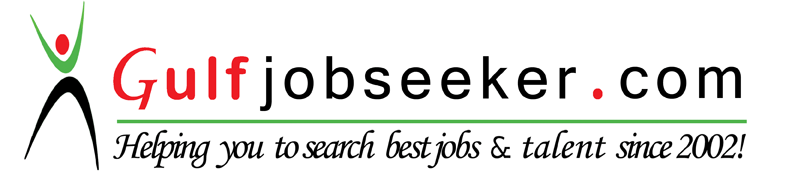 